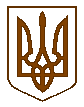 Білокриницька сільська радаРівненського району Рівненської областіВИКОНАВЧИЙ КОМІТЕТРІШЕННЯ20 травня   2021  року                                                                                       № 114Про присвоєння поштової адреси на земельну ділянку	Розглянувши  заяву гр. Ізотової Тамари Володимирівни про присвоєння  поштової адреси на земельну ділянку в с. Городище Рівненського району Рівненської області, взявши до уваги подані нею документи, керуючись п.п. 10 п.б ст. 30 Закону України «Про місцеве самоврядування в Україні», виконавчий комітет Білокриницької сільської радиВИРІШИВ:Гр. Ізотовій Т.В. присвоїти поштову адресу земельну ділянку з кадастровим номером 5624683000:01:001:0439 – Рівненська область, Рівненський район, с. Городище, вул. Бармацька, 58.  Сільський голова		                              		            Тетяна ГОНЧАРУК